第 2 章 固体与液体 第 1 节 固体类型及微观结构人类对天然固体的加工和应用可追溯到远古的穴居时代，当时的原始人类就已能将石块磨制成简单器具（图 2-1），用于狩猎和农耕等活动。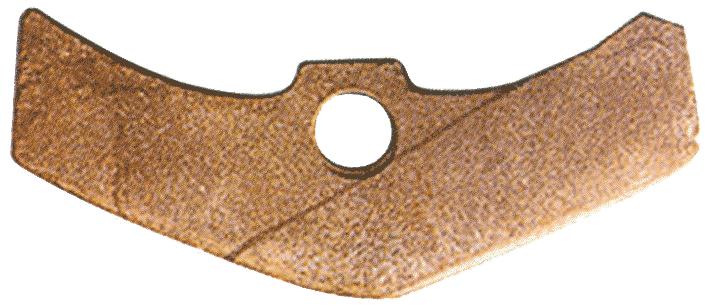 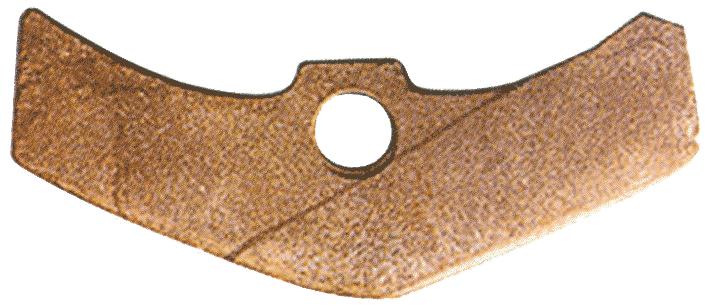 随着社会发展和科技进步，固体在生产生活中的应用越来越广泛。我们用的笔、纸、家具，穿戴的衣帽，居住的房屋，行走的道路、桥梁等，都是用固体材料制作、建造而成的。固体可分为哪些类型？其微观结构如何？本节我们将学习有关内容。1．晶体和非晶体固体通常可分为晶体和非晶体两大类。晶体具有固定的熔点和沸点，其分子的空间排列有规律。我们日常食用的糖、盐等都是晶体；金、银、铜、铁、锡、铝等固态金属，以及一些金属矿石（图 2-2），也都是晶体。非晶体没有固定的熔点和沸点，其分子的空间排列没有规律。玻璃、蜂蜡、松香、沥青、橡胶等属于非晶体。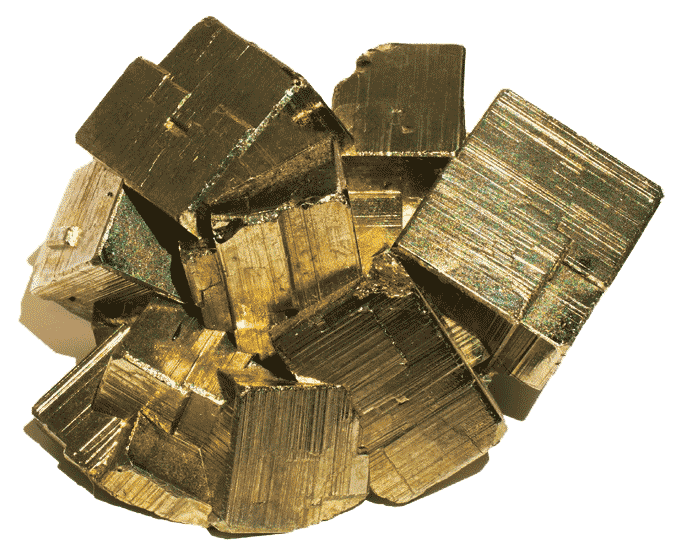 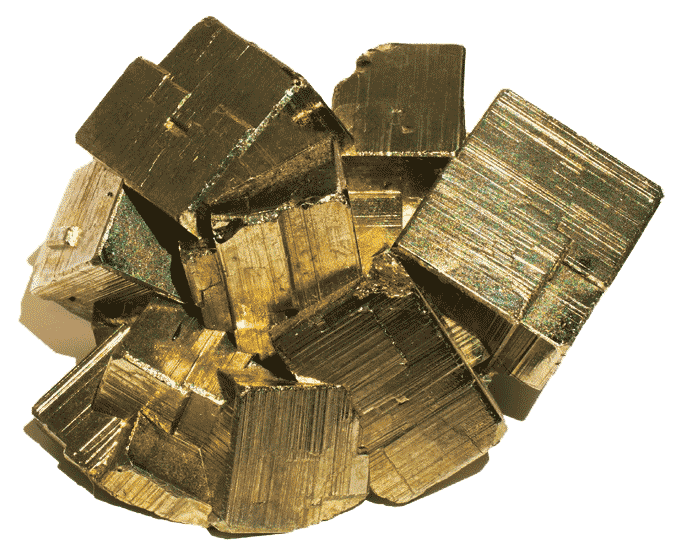 通过大量的观察和研究，人们发现，晶体可分为单晶体和多晶体两类。单晶体具有规则的几何形状，外形都是由若干个平面围成的多面体。例如，食盐晶体是立方体，纷飞的雪花（图 2-3）虽然形状各异，但都呈六角形。多晶体没有规则的几何形状，通过显微镜观察其表面会发现，它们都是由大量细微的单晶体杂乱无章地排列在一起构成的（图 2-4）。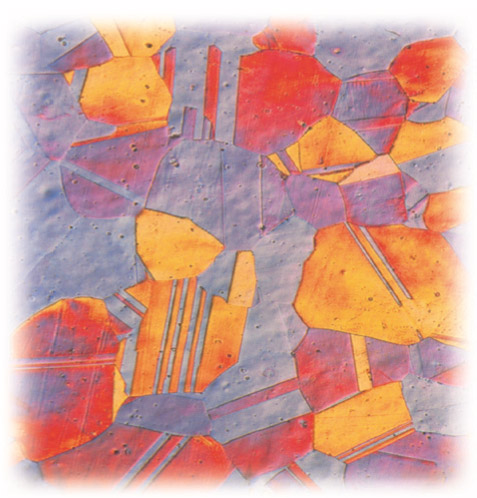 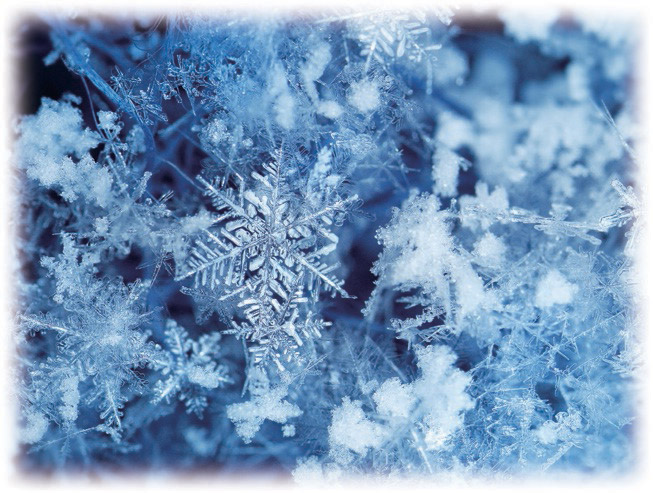 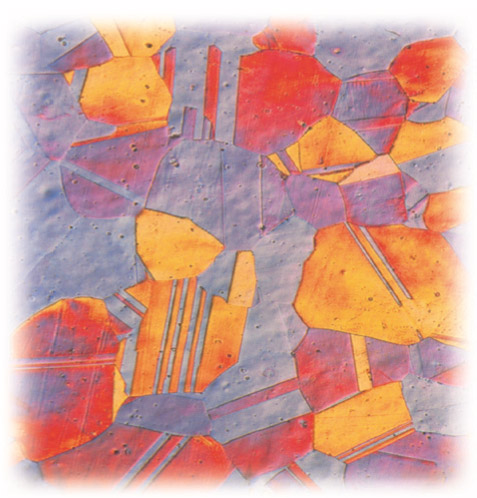 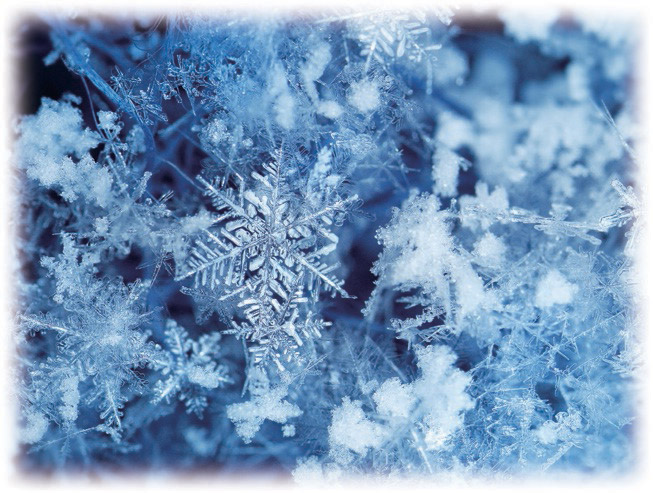 单晶体和非晶体不仅在外形上有区别，在物理性质上也不相同。下面我们通过实验来探究。迷你实验室研究云母片和玻璃板的导热性在云母片的上表面涂上一层很薄的石蜡，然后用烧热的钢针针尖接触云母片的下表面，不断将热量传递给云母片，结果接触点周围的石蜡熔化了，熔化了的石蜡呈椭圆形（图 2-5）。这表明单晶体云母片在不同方向上的导热性是不同的。用玻璃板代替云母片重做上面的实验，熔化了的石蜡呈圆形（图 2-6），这表明非晶体玻璃在不同方向上的导热性相同。大量研究表明，单晶体在各个方向上的力学、热学、电学、光学等物理性质不一定相同，我们把这种特性称为各向异性（anisotropy）。非晶体在各个方向上的物理性质通常是相同的，我们把这种特性称为各向同性（isotropy）。对于多晶体而言，小晶粒的排列是杂乱无章的，每个小晶粒各向异性的特征相互抵消，在各个方向上的物理性质几乎相同，表现为各向同性。晶体的另一个基本特性是在一定压强下有固定的熔点。在加热过程中先是温度升高，当温度达到熔点时晶体开始熔化，熔化过程中固态与液态共存，温度保持在熔点不变，直到晶体全部熔化为液体后，继续加热，液体温度才会再度升高，如图 2-7 中曲线 A 所示。非晶体没有固定的熔点。在加热过程中随着温度的升高，它先是变软，然后逐渐由稠变稀，最终完全变为液体，如图 2-7 中曲线 B 所示。晶体与非晶体在一定的条件下还可相互转化，如非晶态的玻璃经过加热冷却反复处理，可使其结构有序化，变为多晶体；传统的金属晶体经过急冷处理，可制得非晶态金属——金属玻璃（图 2-8）。金属玻璃具有金属材料通常不具备的特性：较高的强度，很好的韧性、耐蚀性和磁性等。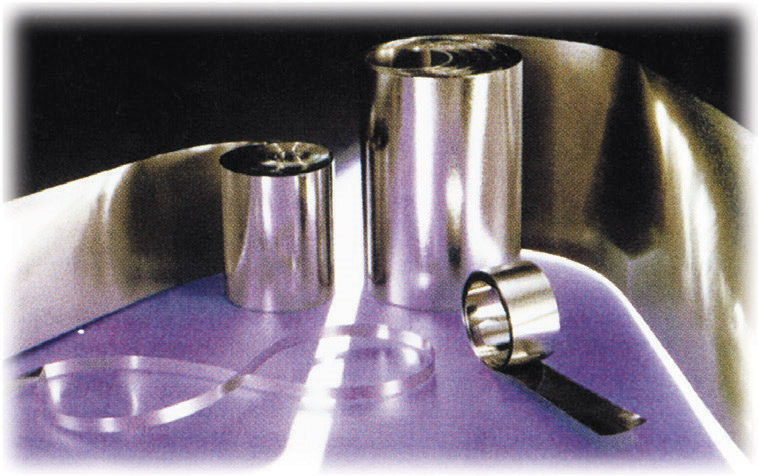 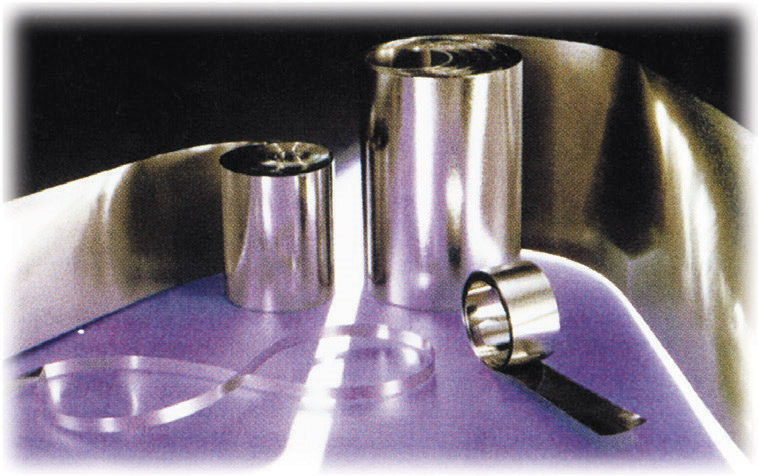 2．固体的微观结构如果用点表示固体内部的物质微粒，把它们的排列方式画出来，可发现：单晶体内部，在不同方向的等长线段（图 2-9 中的 AD、BE、CF）上，微粒的个数通常是不相等的，这说明单晶体在不同方向上的微粒排列及物质结构情况是不一样的，所以单晶体在物理性质上表现为各向异性；在非晶体内部，物质微粒的排列是杂乱无章的（图 2-10），从统计的观点来看，在微粒非常多的情况下，在不同方向的等长线段上，微粒的个数大致相等。也就是说，非晶体在不同方向上的微粒排列及物质结构情况基本相同，所以非晶体在物理性质上表现为各向同性。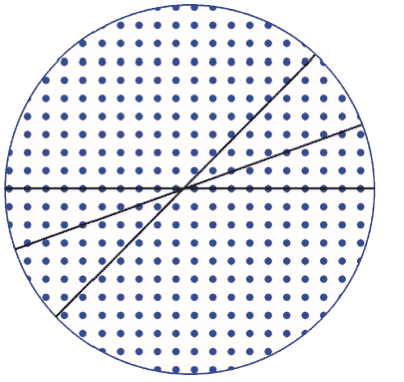 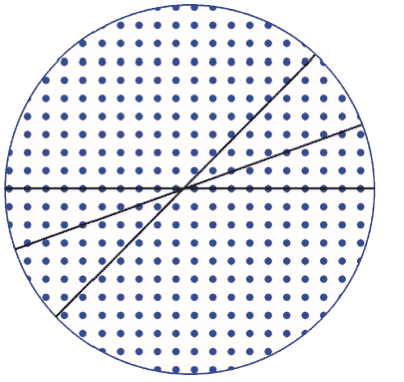 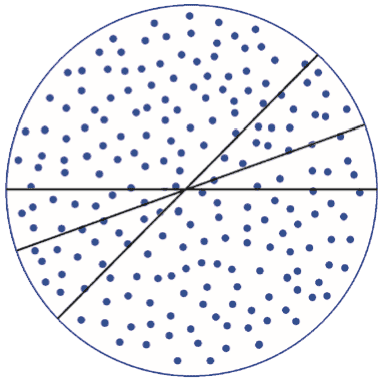 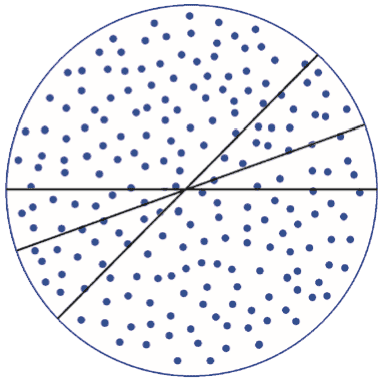 同种物质微粒在不同的条件下有可能生成不同的晶体，虽然构成这些晶体的物质微粒都相同，但是由于它们的排列形式不同，物理性质也不同。金刚石、石墨都是由碳原子构成的晶体，但是它们的物理性质有很大差异。金刚石晶体中的每一个碳原子周围都有四个碳原子，它们彼此之间的距离相等，且有很强的相互作用力（图 2-11）。金刚石是自然界中硬度最大的物质，可用来切割玻璃，能钻透坚硬的岩层。金刚石几乎不导电。石墨晶体中的每一个碳原子同相邻的四个碳原子之间的距离不相等，呈明显的层状结构，每层中的碳原子都排成六边形（图 2-12）。由于层与层之间的距离较大，碳原子之间的作用力较弱，沿着这个方向很容易把石墨一层层地剥离。石墨较软，常用来制造润滑剂，铅笔芯的主要成分也是石墨。石墨有良好的导电性。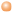 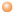 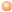 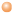 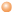 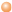 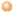 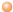 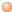 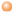 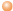 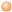 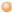 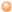 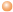 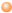 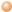 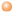 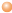 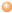 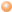 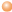 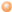 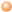 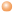 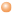 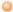 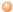 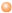 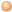 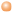 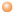 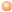 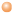 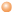 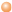 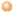 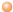 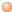 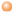 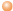 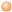 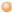 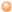 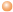 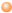 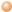 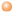 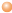 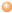 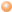 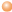 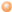 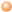 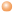 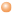 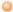 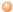 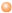 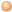 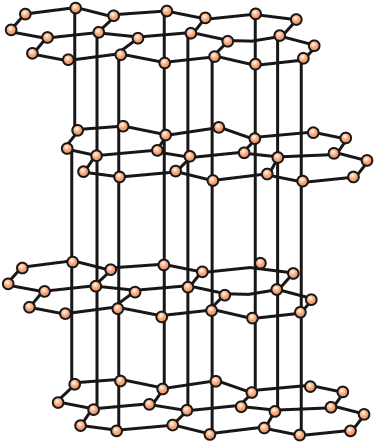 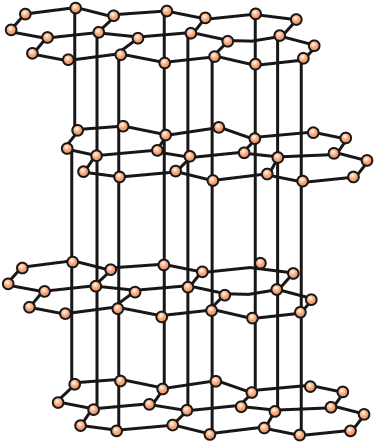 晶体熔化过程中，温度不变，只有在熔化完成后，温度才会升高，这是因为晶体在熔化成液体的过程中，规则排列的分子之间的距离要增加，分子间的作用力表现为引力，外界提供的热量用来克服分子的引力做功，使分子势能增大，而分子平均动能不变，所以熔化过程中温度不变，吸收的热量只转化成分子势能。节练习1．晶体具有哪些宏观特征？试从微观结构上对这些特征进行解释。【参考解答】① 单晶体各向异性：在单晶体内部在不同方向上的微粒排列及物质结构情况是不一样的，所以单晶体在物理性质上表现为各向异性。② 有固定熔点：在晶体熔化为液体的过程中，规则排列的分子之间的距离要增加，分子间作用力表现为引力，外界提供的热量用来克服分子的引力做功，使分子势能增大，而分子平均动能不变，所以熔化过程中温度不变。2．晶体在熔化过程中吸收的热量主要用于A．增加分子动能					B．增加分子势能C．增加分子势能和分子动能		D．不增加分子势能和分子动能【参考解答】B3．下列说法正确的是A．固体可分为晶体和非晶体两类，有些晶体在不同方向上有不同的光学性质B．由同种元素构成的固体，可能会因原子的排列方式不同而成为不同的晶体C．在合适的条件下，某些晶体可转变为非晶体，某些非晶体也可转变为晶体D．在熔化过程中，晶体要吸收热量，但温度保持不变，内能也保持不变【参考解答】ABC4．在甲、乙、丙三种固体薄片的上表面涂一层很薄的石蜡，用烧热的钢针接触固体薄片的下表面，石蜡熔化的范围分别如图（a）（b）（c）所示，而甲、乙、丙在熔化过程中温度随加热时间变化的关系如图（d）所示，下列说法正确的是A．甲、乙为非晶体，丙为晶体		B．甲、丙为晶体，乙为非晶体C．甲、丙为非晶体，乙为晶体		D．甲为多晶体，乙为非晶体，丙为单晶体【参考解答】BD